COLLÈGE INTERNATIONAL
DES SENIORS.
                                     HARMATTAN (CIS.H)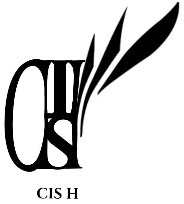 au carrefour des cultures et des générationsMISSIVE DE MARS 2022Interpeller le MondeEn ce début mars 2022, le Monde vacille à nouveau... n'a-t-il jamais cesser son extraordinaire instabilité d'ailleurs ? Rampant à sa surface, l'Humain, le même que celui qui est capable des plus belles idées, inventions et créations, guerroie, tue et détruit, recommence comme si son Histoire ne lui avait rien appris, jamais...Si être "senior", comme essaie de le formuler le CIS.H, c'est "avoir compris qu'il n'y a qu'une vie", et que ce principe, semblant d’évidence, peut devenir la boussole essentielle d'une sagesse active et quotidienne, il semble que le Monde, ou du moins ses "gros", ne l'ait pas encore compris, ni appris ni même entendu. Dans nos campagnes, les "petits" appelaient et appellent encore les "gros" ceux qui ont l'Argent et le Pouvoir, ceux qui tiennent de la place quand ils remuent, qui poussent et dérangent, qui "se croient"... bref, qui traversent bruyamment la vie au mépris et au dépens des autres... Et pendant ce temps-là, le GIEC chante doucement que c'est la vie sur Terre qui est à choyer, rétablir et retrouver... L'Histoire avance-t-elle ou tourne-t-elle en rond ? L'expérience et le vécu des uns servent-ils aux autres ? Recyclage et renouvellement "covivent"-ils ?Le CIS.H, modeste, mais ambitieuse association, propose une "Chaire d'interpellation du Monde", que ce soit sous la forme d'échanges informels, de conférences ciblées ou de cafés-philo poussant la réflexion, afin d'adresser haut et fort une parole diversifiée et fondée. Rejoignez-nous et osez formuler ce que votre chemin de vie a rassemblé, aussi bien en tant que chercheur ou artiste, professionnel ou citoyen, en tant qu'humain tout simplement.Notez en passant que le premier ouvrage de la Collection CIS.H est paru :OLINGA, Joachim, Les fantômes d’Okidi, Coll. Collège international des seniors, L’Harmattan, 2022.L'Équipe Collégiale du CIS.HEncart sur le site de L’Harmattan, rubrique ActualitésRejoignez une communauté variée d'auteurs et de personnes engagées (artistes, ingénieurs, éducateurs, universitaires, soignants, etc.) qui s'intéressent à l'écrit et aux enjeux du monde d'aujourd'hui !Association Loi 1901 fondée en partenariat avec les éditions l'Harmattan en 2018, le Collège constitue une communauté d'auteurs désirant approfondir et influer sur les grandes questions contemporaines en réfléchissant, débattant, publiant, et interpelant le Monde.